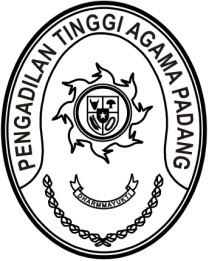 Nomor 	:     /PAN.PTA.W3-A/HK2.6/XI/2023                Padang, 20 November 2023Sifat	: BiasaLampiran 	:  - Hal	: Penerimaan dan Registrasi Perkara                     Banding Nomor 68/Pdt.G/2023/PTA.PdgKepada    Yth. Ketua Pengadilan Agama PayakumbuhAssalamu’alaikum Wr.Wb.Dengan ini kami beritahukan kepada Saudara bahwa berkas yang dimohonkan banding oleh Saudara:Lastri binti H. Djufri sebagai Pembanding L a w a nZulkarnaini bin Syofian Bachtiar sebagai TerbandingTerhadap Putusan Pengadilan Agama Payakumbuh Nomor 449/Pdt.G/2023/PA.Pyk tanggal 6 Oktober 2023 yang Saudara kirimkan dengan surat pengantar Nomor 1331/PAN.W3-A5/HK.2.6/XI/2023 tanggal 13 November 2023 telah kami terima dan telah didaftarkan dalam Buku Register Banding Pengadilan Tinggi Agama Padang, Nomor 68/Pdt.G/2023/PTA.Pdg tanggal 20 November 2023.Demikian disampaikan untuk dimaklumi sebagaimana mestinya.                  WassalamPanitera,SyafruddinTembusan:Sdr. H. Yuhasri Dt. Panghulu Rajo, S.H. sebagai Kuasa Pembanding;Sdr. Zulkarnaini bin Syofian Bachtiar sebagai Terbanding;c.q. Pengadilan Agama Payakumbuh.